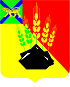 ДУМАМИХАЙЛОВСКОГО МУНИЦИПАЛЬНОГОРАЙОНАРЕШЕНИЕ  с. Михайловка30.05.2023 г. 										№ 338О признании утратившим силу решение Думы Михайловского муниципального района от 01.03.2023 № 307-нпа «О порядке уведомления представителя нанимателя (работодателя) о фактах обращения в целях склонения муниципального служащего органа местного самоуправления Михайловского муниципального района к совершению коррупционных правонарушений»В соответствии с Федеральным законом от 25.12.2008 N 273-ФЗ «О противодействии коррупции», Федеральным законом от 06.10.2003 N 131-ФЗ «Об общих принципах организации местного самоуправления в Российской Федерации», Федеральным законом от 02.03.2007 N 25-ФЗ «О муниципальной службе в Российской Федерации», на основании экспертного заключения министерства государственно-правового управления Приморского края от 06.04.2023 № 26-эз, руководствуясь Уставом Михайловского муниципального района, Дума Михайловского муниципального района РЕШИЛА:1. Признать утратившим силу решение Думы Михайловского муниципального района от 01.03.2023 № 307-нпа «О порядке уведомления представителя нанимателя (работодателя) о фактах обращения в целях склонения муниципального служащего органа местного самоуправления Михайловского муниципального района к совершению коррупционных правонарушений».    2. Настоящее решение направить главе района для подписания и официального опубликования.Председатель Думы Михайловскогомуниципального района                                                                 Н.Н. Мельничук